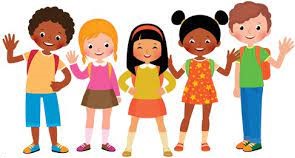 Chickasaw Elementary School                               Parent/Guardian School Counseling Referral FormStudent: ____________________________	   Date:_____________Grade:_______ Parent/Guardian:______________________ Parent/Guardian Phone: ____________Please circle a reason for referral:Academic    	Attendance                                   	 	 Study Skills   	Underachievement                          	 Organization   	Not Completing Work                                 Goal Setting	Inattentive    	Other____________________________________________________Personal/Social:   	Anger Management               	      	 Adjustment to School   	Bullying                                         	 	 Family Issues/Conflict   	Social Skills/Friends             	      	 Personal Hygiene   	Negative Attitude       	    	            Grief (Loss/Death)   	Withdrawn/Shy                    	    	 Uncooperative/ Defiant   	Honesty           	        	                  	 Anxiety/Fears   	Self-Esteem      				Impulse Control                              		    	Other ___________________________________________________Comments: _______________________________________________________My student needs to see you:  Immediately             This week 			 